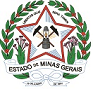 SECRETARIA DE ESTADO DE PLANEJAMENTO E GESTÃORodovia Papa João Paulo II, nº 4001  - Bairro Serra Verde / Belo Horizonte - CEP 31630-901​CONTATO FORNECEDORESPREGÃO ELETRÔNICO PARA REGISTRO DE PREÇOS – PLANEJAMENTO N.º 81/2021LOTESEMPRESAEMAILTEL1Positivo Tecnologia S.Aeditais.info@positivo.com.brcontratosgov@positivo.com.br(41) 3239-7794(41) 3239-7928(41) 2118-7488(41) 3312-36772LÍDER NOTEBOOKS COMÉRCIO E SERVIÇOS LTDAgoverno@lidernotebooks.com.br(38) 3214-211